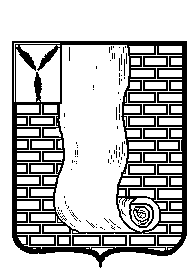 КРАСНОАРМЕЙСКОЕ  РАЙОННОЕ  СОБРАНИЕСАРАТОВСКОЙ ОБЛАСТИР Е Ш Е Н И Е         Об утверждении Прогнозного плана приватизации муниципального имущества Красноармейского муниципального района на 2024 год         В соответствии с Федеральным законом от 21.12.2001г. № 178-ФЗ «О приватизации государственного и муниципального имущества», Постановлением Правительства РФ от 26 декабря 2005 г. № 806 «Об утверждении Правил разработки прогнозных планов (программ) приватизации государственного и муниципального имущества и внесении изменений в Правила подготовки и принятия решений об условиях приватизации федерального имущества», Уставом Красноармейского муниципального района, Положением о порядке приватизации имущества, находящегося в собственности Красноармейского муниципального района, утверждённым решением Красноармейского районного Собрания Саратовской области от 26.08.2019г. № 56, Красноармейское районное Собрание РЕШИЛО:      1. Утвердить Прогнозный план приватизации муниципального имущества Красноармейского муниципального района на 2024 год согласно приложению к настоящему решению.      2. Разместить настоящее решение на  официальном сайте Российской Федерации в информационно-телекоммуникационной сети «Интернет» для размещения информации о проведении торгов, определенном Правительством Российской Федерации, а также на официальном сайте администрации Красноармейского муниципального района в течение пятнадцати дней со дня его принятия.      3. Настоящее решение встуапет в силу со дня его подписания.Председатель Красноармейскогорайонного Собрания                                                                    Л.В.Герасимова                                                 Секретарь Красноармейскогорайонного Собрания                                                                   А.В.КузьменкоПрогнозный план приватизации недвижимого муниципального имущества Красноармейского муниципального района на 2024 год  от28.12.2023№127  от28.12.2023№127          Приложение к решению         Красноармейского РС              от 28.12.2023г.  №  127№Наименование объектаМестонахождениеХаракте-ристика объекта (пло-щадь, кв.м.) Предпо-лагаемые сроки прива-тизацииОриенти-ровочная стоимость объекта привати-зации, руб.1Нежилое здание с земельным участкомРФ, Саратовская область, Красноармейский муниципальный район, Золотовское сельское поселение, село Золотое, ул. Красноармейская, д. 63 «Б»158,6; 640Iквартал350 000,002Нежилое здание с земельным участкомСаратовская область, Красноармейский район, с. Карамыш, ул. Школьная, д. 20116,3; 1575,00II квартал200 000,003Нежилое здание с земельным участкомСаратовская область, Красноармейский район, с. Сплавнуха, ул. Ленина, д. 21168,5;1430IIквартал250 000,004Нежилое здание с земельным участкомСаратовская область, Красноармейский район, с. Бобровка, ул. Речная, 13136,3;5904III квартал350 000,005Нежилое административ-ное здание cземельным участкомСаратовская область, Красноармейский район, с. Дубовка, ул. Советская, д. 4741,6; 678,0III квартал70 000,006Нежилое здание с земельным участкомСаратовская область, Красноармейский район, с. Каменка, ул. Коммунистическая, д. 1 «В»288;600IVквартал25000007Нежилое здание СДК с земельным участкомСаратовская область, Красноармейский район, с. Гвардейское, ул. Заречная, д. 9119,7;1049IV квартал300 000,00